2022 - 2023      FICHE DE RENSEIGNEMENTS  - Mineur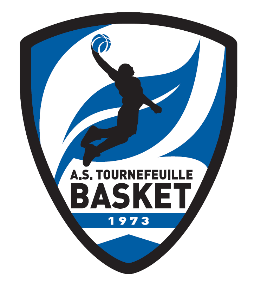 AS TOURNEFEUILLE BASKET -Correspondance en Mairie – 31170 Tournefeuillehttp://www.tournefeuillebasket.fr  -  contact@tournefeuillebasket.fr AST			 ECTBCATEGORIE					SURCLASSEMENTASSURANCE		RC	A	A/Option B		A/Option CCOTISATION		MONTANT		MODE DE REGLEMENT	PASS SPORT		OUI		NON           RENOUVELLEMENT		 MUTATION		 1ère INSCRIPTION Taille du surmaillot		N° Licence : __ __ __ __ __ __ __	Club précédent : …………………………………………Phrase à recopier à la main ci-dessous:« J’ai lu et j’accepte le règlement intérieur de l’AS Tournefeuille Basket, notamment en ce qui concerne mes engagements vis-à-vis du club. »………………………………………………………………………………………………………………………………………………………………………………………………………………………………………………………………………………………………………………………………………………Signature associée à la date du jour  J’autorise mon fils ou ma fille …………………………………………………………… à partir seul(e) du gymnase après l’entraînement.  Je n’autorise pas mon fils ou ma fille ……………………………………………….. à partir seul(e) du gymnase après l’entraînement.        Signature du Père ou de la Mère:   AS TOURNEFEUILLE BASKET -Correspondance en Mairie – 31170 Tournefeuillehttp://www.tournefeuillebasket.fr  -  contact@tournefeuillebasket.frAS TOURNEFEUILLE BASKET -Correspondance en Mairie – 31170 Tournefeuillehttp://www.tournefeuillebasket.fr  -  contact@tournefeuillebasket.frNom de l’enfant: __ __ __ __ __ __ __ __ __ __ __ __ __ __ __ __ __ __ __ __	Prénom: __ __ __ __ __ __ __ __ __ __Sexe:   F G		Taille : __ __ __ __Date de naissance : __ __ / __ __ / __ __  Lieu: __ __ __ __ __ __ __ __ __ __ __ __ __ __ __ __ __ __ __ __Adresse postale : __ __ __ __ __ __ __ __ __ __ __ __ __ __ __ __ __ __ __ __ __ __ __ __ __ __ __ __ __ __ __ __ __ __Code Postal : __ __ __ __ __ 		Ville : __ __ __ __ __ __ __ __ __ __ __ __ __ __ __ __ __ __ __ __Etablissement scolaire fréquenté : __ __ __ __ __ __ __ __ __ __ __ __ __ __ __ __ __ __ __ __ __ __ __ __Classe : __ __ __ __Profession des parents :	Père : __ __ __ __ __ __ __ __ 				Mère : __ __ __ __ __ __ __ __	Entreprise : __ __ __ __ __ __ __ __ __			Entreprise : __ __ __ __ __ __ __ __ __PèreNom : __ __ __ __ __ __ __ __ __ __ __ __ __ __ __ __ __Prénom : __ __ __ __ __ __ __ __ __ __ __ __ __ __ __ __ portable : __ __ __ __ __ __ __ __ __ __professionnel : __ __ __ __ __ __ __ __ __ __Adresse(s) mail :__ __ __ __ __ __ __ __ __ __ __ __ __ __ __ __ __ __ __ __Souhaitez-vous rejoindre le groupe de nos bénévoles: OTM – Correspondant d’Equipe – Autres souhaits   oui        nonMèreNom : __ __ __ __ __ __ __ __ __ __ __ __ __ __ __ __ __Prénom : __ __ __ __ __ __ __ __ __ __ __ __ __ __ __ __ portable : __ __ __ __ __ __ __ __ __ __professionnel : __ __ __ __ __ __ __ __ __ __Adresse(s)mail__ __ __ __ __ __ __ __ __ __ __ __ __ __ __ __ __ __ __ __Souhaitez-vous rejoindre le groupe de nos bénévoles: OTM – Correspondant d’Equipe – Autres souhaits    oui       nonPartie réservée à AST Paiement de la licence Montant:……………………………………………………………………………………………………………..Détail: Cotisation/Don…………………………+ Supplément Elite/ Section Sportive…………………………………………..             + non Tournefeuillais……………………………............................................................................................ réduction famille……………………………………………………………………………………………………………………. Virement Bancaire :  Espèces :  Chèque(s):     Banque……………………………………………………  Numéro…………………………………………………….. Caution maillot de match………………………………………………………………………………………………………………… En Chèques Vacances ou Coupons Sports ANCV (sauf pour les dons) + 2% (frais pris pour ANCV) Formulaire CE (fourni par le licencié) à compléter par l’AST Besoin d’une facture au nom de …………………………………………………………………………………………………..AUTORISATION DU DROIT A L’IMAGEJe soussigné(e),Madame,Monsieur(1),_ _ _ _ _ _ _ _ _ _ _  _ _ _ _ _ _ _ _ _ _  _ _ _ _ _ _ _ Père,Mère, Tuteur(1) de l’enfant_ _ _ _ _ _ _ _ _ _ _ _ _ _ _ _ _ _ _ _ _ _ _ _ _ _ _ _ _ _ _Autorise* ou N’autorise pas* l’ASSOCIATION SPORTIVE TOURNEFEUILLE BASKET à laisser photographier ou filmer mon enfant_ _ _ _ _ _ _ _ _ _ _ _ _ _ _ _ _ _ _ _ _ _ _ _ _ _ _ _ _ __pendant les activités de Basket-ball (entraînement,rencontres,stages,goûter,animations diverses)et ceci à des fins d’exposition, presse écrite et ou télévisée,brochures papier et publications Internet.A Tournefeuille, le _ _ _ _ _ _ _ _ _ _ _ _ _ _ _ _ _ _ _ _ _ _	Signature des Parents : veuillez rayer les mentions inutiles*(1)AUTORISATION DE DEPLACEMENTJe soussigné(e), Madame, Monsieur(1)_ _ _ _ _ __ _ _ _ _ _ _ _ _ _ _ _ _ _ _ _ _ _ _ _ _ _ _ _ _ _ Père, Mère, Tuteur(1) de l’enfant_ _ _ _ _ _ _ _ _ _ _ _ _ _ _ _ _ _ _ _ _ _ _ _ _ _ _ _ _ _ _ _ _ _A monter dans un véhicule autre que le mien lors des déplacements organisés dans le cadre des activités de l’association, par exemple pour participer à un match de Basket-Ball ou à un tournoi, pendant la saison 2022-2023.Autorise tout bénévole mandaté par l’association à prendre toutes les décisions qu’il jugera utiles à l’intérêt de mon fils, ma fille.Observations particulières(maladies, allergies…..)A Tournefeuille, le _ _ _ _ _ _ _ _ _ _ _ _ _ _ _ _ _ _ _ _ _ _	Signature des Parents :veuillez rayer les mentions inutiles(1)DECHARGE PARENTALEJe soussigné(e),Madame,Monsieur(1)_ _ _ _ _ _ _ _ _ _ _ _ _ _ _ _ _ _ _ _ _ _ _ _  _ _Père,Mère,Tuteur(1) de l’enfant_ _ _ _ _ _ _ _ _ _ _ _ _ _ _ _ _ _ _ _ _ _ _ _ _ _ _ _ _-Autorise mon enfant mentionné ci-dessus à pratiquer le Basket au sein de l’Association sportive tournefeuille basket-Décharge l’ASSOCIATION SPORTIVE TOURNEFEUILLE BASKET de toute responsabilité en cas d’accident qui pourrait survenir:Avant ou Après les horaires d’une séance d’entraînement fixée en début de saisonAvant l’heure de la rencontre fixée par un responsable ou après le matchDurant le transport non organisé directement par l’AS Tournefeuille BasketAutorise les responsables de l’ASSOCIATION SPORTIVE TOURNEFEUILLE BASKET à faire les démarches nécessaires en cas d’accident qui surviendrait à mon enfant, à prendre toutes les mesures qui s’imposent.A Tournefeuille, le _ _ _ _ _ _ _ _ _ _ _ _ _ _ _ _ _ _ _ _ _ _	Signature des Parents :Veuillez rayer les mentions inutiles(1)